SISTEM JUAL BELI TALAQQI RUKBAN(STUDI KASUS DI DESA MEKARJAYA KECAMATAN MORAMO UTARA)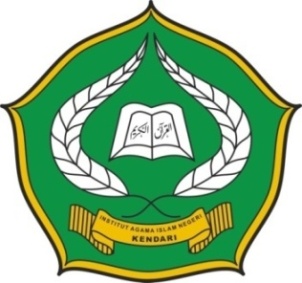 SKRIPSIDiajukan Untuk Memenuhi Syarat-Syarat Mencapai Gelar Sarjana EkonomiSyariah Pada Program Studi Ekonomi Syariah Jurusan Ekonomi danPerbankan SyariahOlehABD WAHIDNIM. 10020103003FAKULTAS EKONOMI DAN BISNIS ISLAMINSTITUT AGAMA ISLAM NEGERIKENDARI2015